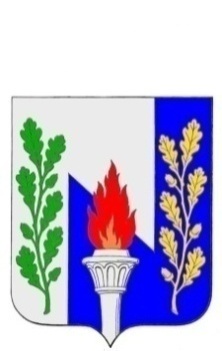 Тульская  областьМуниципальное образование рабочий поселок ПервомайскийЩекинского районаСОБРАНИЕ ДЕПУТАТОВПОСТАНОВЛЕНИЕ О назначении публичных слушаний «О бюджете муниципального образования рабочий поселок Первомайский на 2020 год и на плановый период 2021 и 2022 годов».от « 15» ноября 2019 года								№ 9В соответствии со статьей 28 Федерального закона от 06.10.2003 № 131-Ф3 «Об общих принципах организации местного самоуправления в РФ», на основании Положения «О бюджетном процессе в муниципальном образовании рабочий поселок Первомайский Щекинского района», утвержденным решением Собрания депутатов МО р.п. Первомайский Щекинского района от 22.09.2008 года № 16-49, статьи 19 Устава муниципального образования рабочий посёлок Первомайский Щекинского района, ПОСТАНОВЛЯЮ:1. Назначить в муниципальном образовании рабочий поселок Первомайский Щекинского района 29 ноября  2019 года в 15:00 публичные слушания по вопросу «О бюджете муниципального образования рабочий посёлок Первомайский на 2020 год и на плановый период 2021 и 2022 годов». 2. Местом проведения публичных слушаний определить: зал заседаний администрации муниципального образования рабочий поселок Первомайский Щекинского района; п.Первомайский, пр. Улитина, д.12. 3. Установить, что предложения по существу обсуждаемого вопроса принимаются в Собрании депутатов МО р.п. Первомайский Щекинского района по адресу: Тульская область, Щекинский район, рабочий посёлок Первомайский, пр. Улитина, д. 12., телефон: 6-38-12 в срок до 28 ноября 2019 года в рабочие дни с 09-00 часов  до 18 часов, пятница – с 09 часов до 17-00 часов (кроме субботы и воскресенья). 4. Утвердить организационный комитет по подготовке и проведению публичных слушаний в составе: Кандрашова Мария Сергеевна - председатель постоянной комиссии по экономической политике и бюджетно-финансовым вопросам Собрания депутатов, председатель оргкомитета; Петрухина Ольга Николаевна  - заместитель председателя Собрания депутатов; Калинич Андрей Александрович - депутат Собрания депутатов; Мячин Сергей Васильевич - депутат Собрания депутатов; Бурякова Татьяна Александровна - депутат Собрания депутатов; Абрамова Татьяна Викторовна- начальник отдела по финансово-экономическим вопросам администрации МО р.п. Первомайский (по согласованию);Переславская Юлия Михайловна — начальник отдела по административно-правовым вопросам и земельно-имущественным отношениям администрации МО р.п. Первомайский (по согласованию);5. Назначить дату первого заседания организационного комитета на 18 ноября  2019  года. 6. Результаты публичных слушаний довести до сведения населения муниципального образования рабочий поселок Первомайский Щекинского района путем опубликования в информационном бюллетене Собрания депутатов и администрации МО  р.п. Первомайский Щекинского  района «Первомайские вести» и на официальном сайте МО р.п. Первомайский Щекинского района (http://pervomayskiy-mo.ru).7. Контроль за выполнением настоящего Постановления возложить на заместителя председателя Собрания депутатов МО р.п. Первомайский Щекинского  района (Петрухина О.Н.).8. Настоящее Постановление вступает в силу со дня подписания и подлежит опубликованию в информационном бюллетене Собрания депутатов и администрации МО  р.п. Первомайский Щекинского  района «Первомайские вести» и на официальном сайте МО р.п. Первомайский Щекинского района (http://pervomayskiy-mo.ru).Глава муниципального образованиярабочий поселок  Первомайский Щекинского района 							М.А. Хакимов